Государственная программа Российской Федерации
 «Развитие судостроения и техники для освоения 
шельфовых месторождений на 2013-2030 годы»Подпрограмма 1 3 направление «Новый облик. Научный задел»ОКР «Балласт-сертификация»«Проведение натурных испытаний опытного образца с целью сертификации системы управления балластными водами морских судов и судов смешанного (река-море) плавания, обеспечивающей обезвреживание вредных организмов в балластной воде» Головной исполнитель – ФГУП «Крыловский государственный научный центр»Основные полученные практические результаты.Проведены натурные испытания опытного образца системы управления балластными водами (СУБВ) морских судов и судов смешанного (река-море) плавания на береговой испытательной установке.Получено Свидетельство об изготовлении, освидетельствовании и испытаниях опытного образца СУБВ в соответствии с правилами и предписаниями Российского морского регистра судоходства (РС). 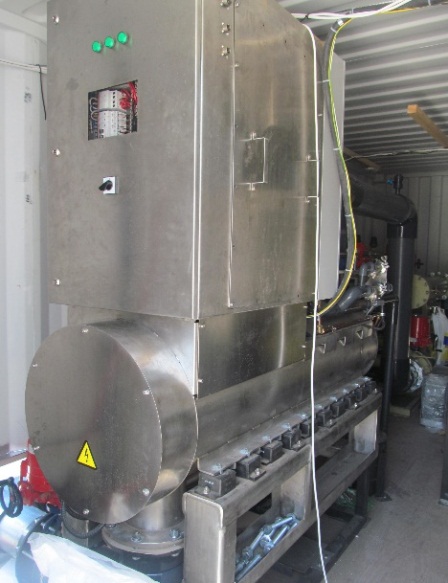 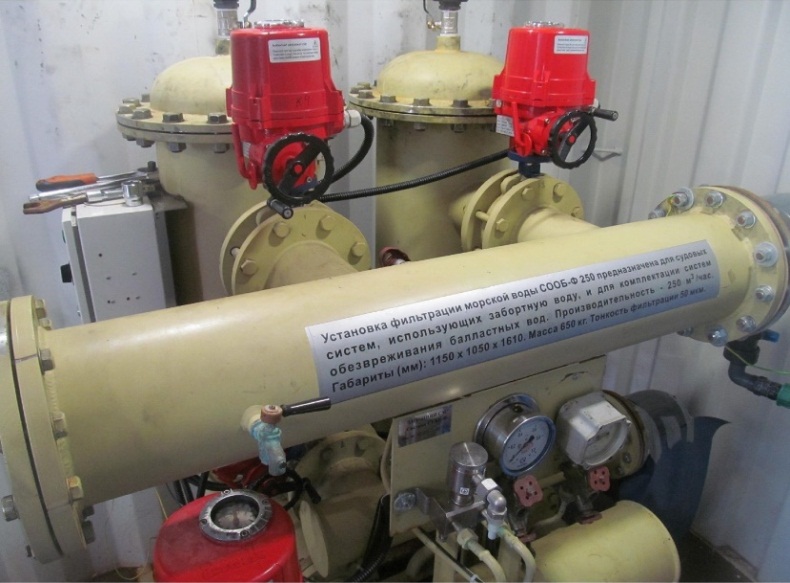 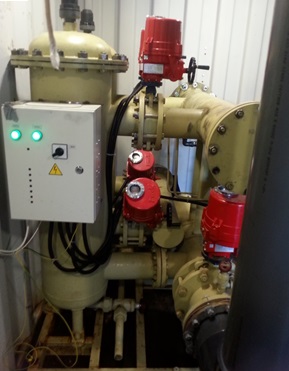 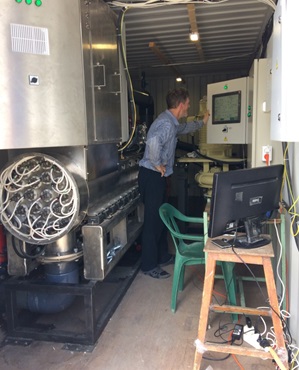 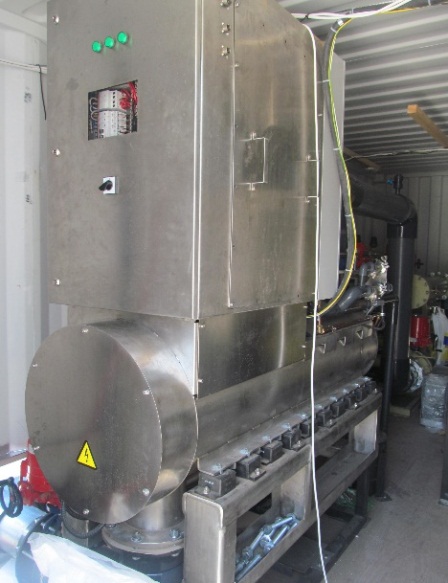 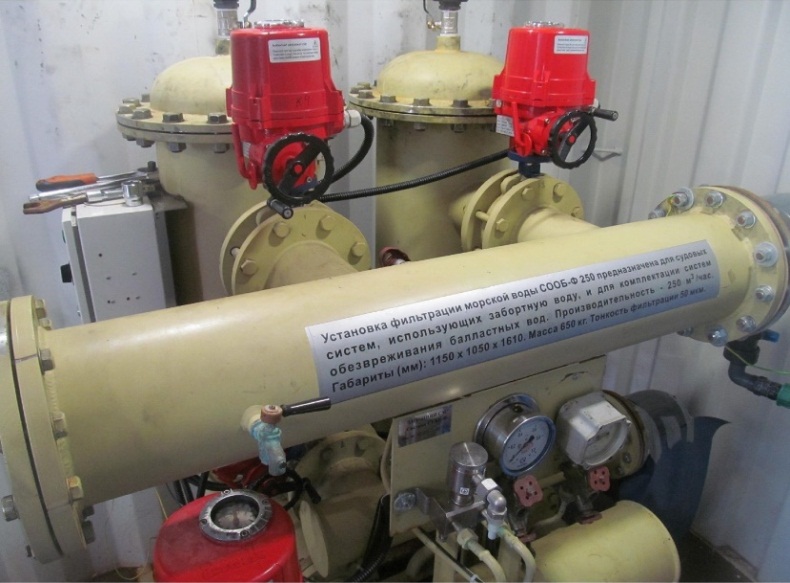 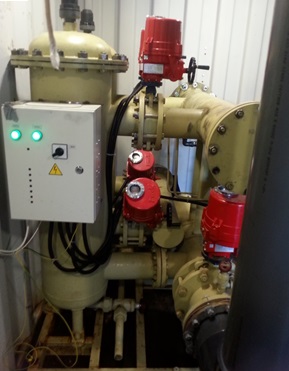 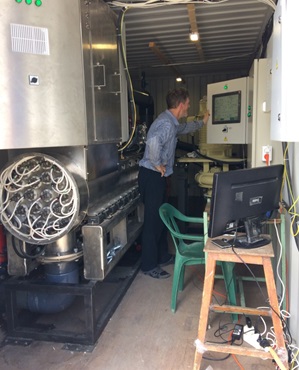 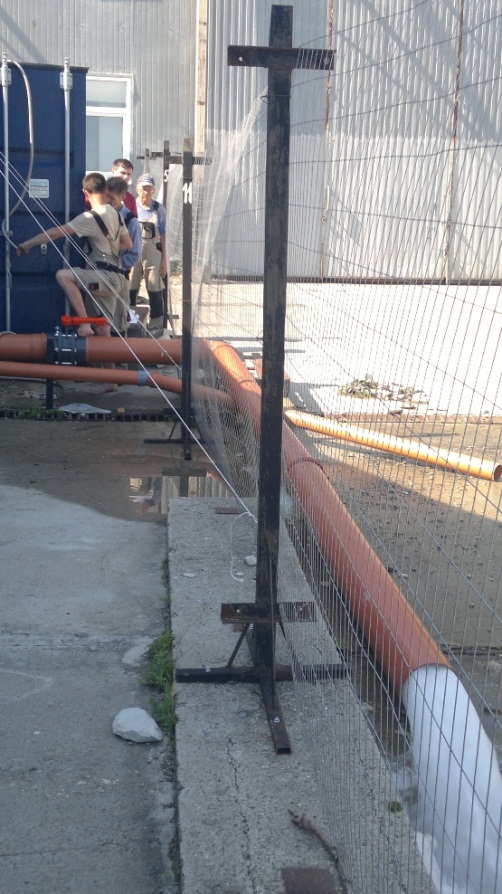 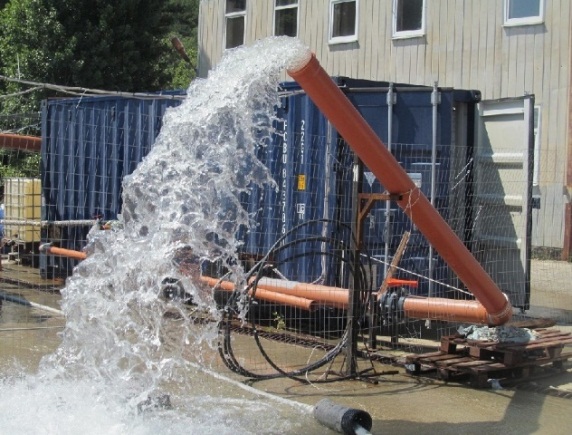 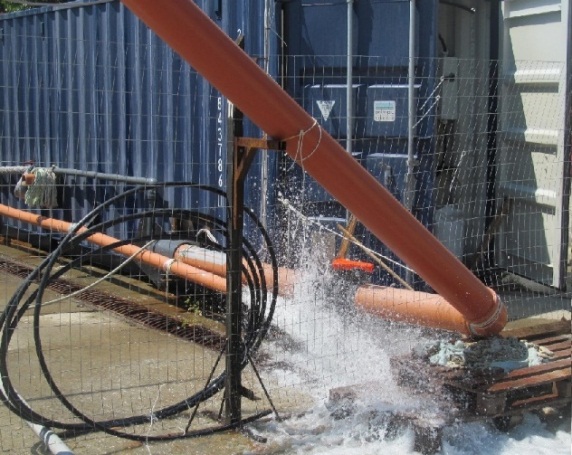 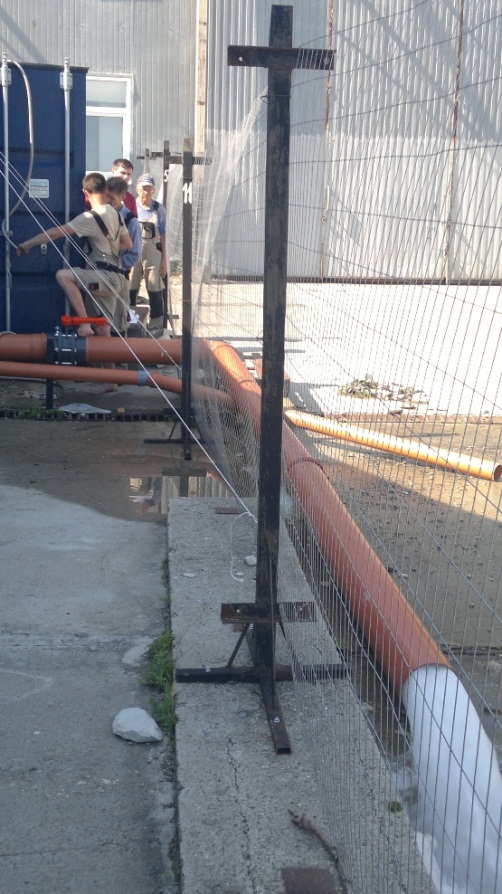 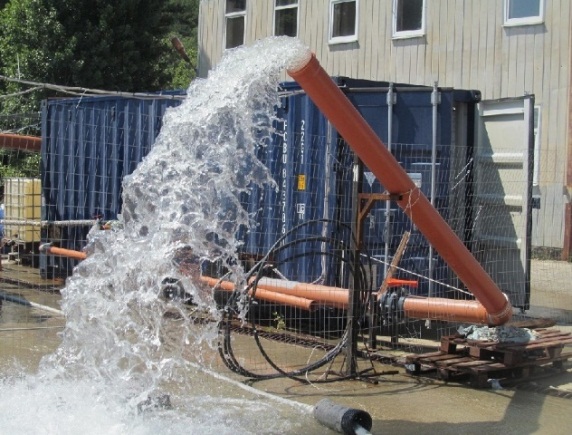 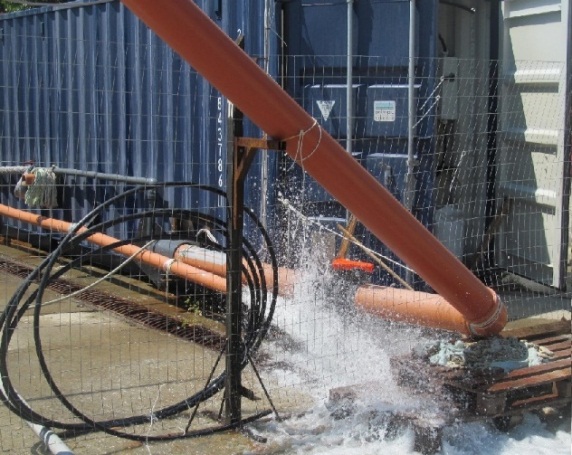 Область примененияОпытный образец системы управления балластными водами соответствует требованиям о береговых испытаниях, предъявляемых Международной конвенцией о контроле судовых балластных вод и осадков, и управления ими 2004 года (далее Конвенцией) без ограничения по солености. Для продолжения работ по освидетельствованию с целью последующей выдачи международного Свидетельства об одобрении типа на систему управления балластными водами, соответствующую стандарту качества обработки балластных вод, необходимо проведение полномасштабных судовых испытаний опытного образца СУБВ в соответствии с требованиями Конвенции, Резолюции МЕРС.279(70), Правил и Руководств РС.До проведения судовых испытаний СУБВ может быть применена в качестве берегового средства обработки балластных вод.После получения международного Свидетельства об одобрении типа система управления балластными водами может использоваться как при строительстве новых судов, так и при модернизации действующих судов.В соответствии с Конвенцией все новые суда, построенные после 2010 года, а также суда, находящиеся в эксплуатации, в обязательном порядке должны оснащаться СУБВ, обеспечивающими обезвреживание вредных морских микроорганизмов в балластной воде и контроль качества обезвреживания.Сведения о конкурентоспособности и возможности замещения импорта.К настоящему времени в России отсутствует производство отечественных СУБВ. Созданный опытный образец экологически безвреден (не использует химические вещества, воздействующие на морские организмы и окружающую среду) и по технико-экономическим характеристикам соответствует или превосходит аналоги зарубежного производства. После получения одобрения типа данную СУБВ можно будет использовать для установки на суда с суммарной производительностью обработки балластных вод до 1000 м3/ч.